Verifica le conoscenze e le abilità1.	Indica se le affermazioni sulla Cina sono vere [V] o false [F]. (4 punti)2.	Associa ciascuna città alle rispettive caratteristiche. (4 punti)3.	Completa il brano con i termini corretti. (5 punti)Oggi la Cina è la ....................................... potenza economlca mondiale, e la ................... per quanto riguarda la produzione industriale e il volume di commerci. Fino a trent’anni fa era un Paese in via di ......................................................... Il sistema economico .......................... non lasciava spazi all’iniziativa privata e impediva l’ingresso di ...................... esteri e la modernizzazione del sistema produttivo.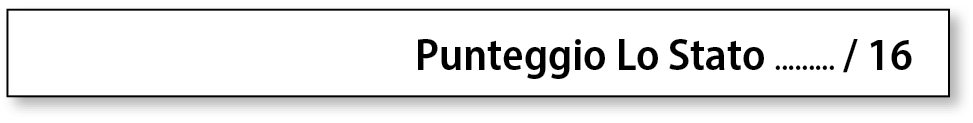 FILAALo Stato: Cinaa.	La civiltà cinese ebbe origine oltre 10.000 anni fa.V Fb.	Oggi la Cina ha un regime comunista e la popolazione non gode né di pieni diritti politici né di libertà religiosa.V Fc.	La popolazione, concentrata soprattutto nella parte centrale del Paese, è molto disomogenea dal punto di vista etnico a causa della forte immigrazione dai Paesi vicini.V Fd.	La quasi totalità della popolazione cinese (92%) vive nelle grandi metropoli del Sud del Paese.V Fa.	Shanghai1.	Ex colonia britannica, è tornata alla Cina nel 1997. La sua Borsa finanziaria è tra le più importanti al mondo.b.	Pechino (Beijing)2.	Il suo porto era l’ingresso nell’impero per i mercanti occidentali e ancor oggi è uno dei più prosperosi al mondo.c.	Guangzhou (Canton)3.	La capitale,modernissima, ricca di grattacieli, industrie e attività commerciali.d.	Hong Kong4.	Cuore economico della Cina, terza megalopoli del mondo.	Verifica le competenze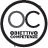 1.	Commenta con un breve testo il grafico a torta sull’uso del suolo in Cina, indicando in particolare quale incidenza ha la superficie di terreno incolto. (3 punti)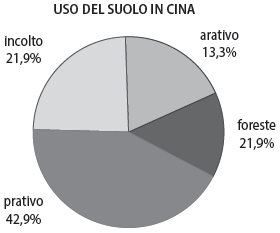 ...................................................................................................................................................................................................................................................................................................... .